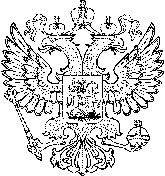 Федеральное государственное образовательное бюджетное учреждение высшего образования«Финансовый университет при Правительстве Российской  Федерации» (Финуниверситет) Тульский филиал Финуниверситета23 апреля 2024 г. 14.00 									304 ауд.Проект  повестки  дня1. Об опыте подготовки на кафедре «Экономика и менеджмент» выпускных квалификационных работ на основе задач реального сектора экономики Докладывает Мелай Е.А.2. О ходе подготовки Приемной комиссии к формированию контингента обучающихся на 2024/2025 учебный год Докладывает Пестич Е.В.3. О ходе профориентационной работы и информационной кампании по набору поступающих на обучение в 2024/2025 учебном году Докладывают Бормотов И.В., Манохин Е.В., Мелай Е.А., Мясникова Е.Б.. 4. Разное.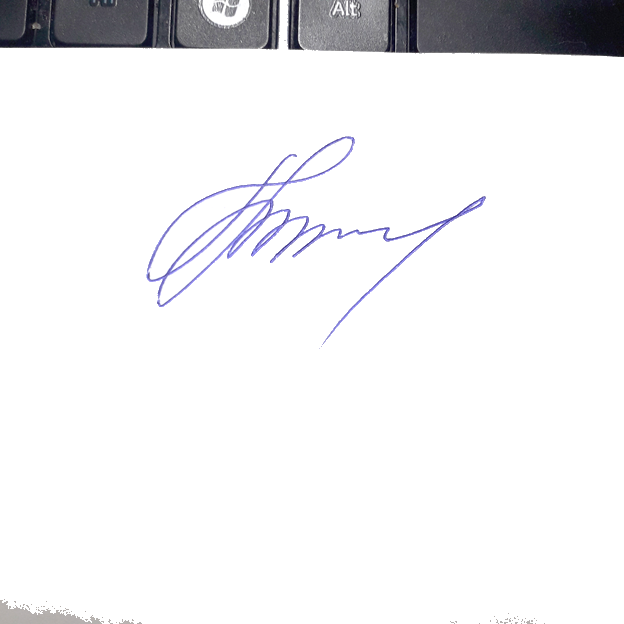            Секретарь Ученого совета                   	   Т.В. Бушинская